Vlaštovka - 30. 12. 2020Anna HrubáPopis: Dílčí úkol na téma Vlaštovka.Zadání dílčího úkolu:Navrhněte potisk vlaštovky. Pokuste o jednoduchý, čitelný koncept (písmo, grafický prvek, ilustrace). Pro navrhování se přidržte přístupu drobného zásahu, nechte vyznít čisté plochy . Váš návrh by měl vyjadřovat pouze jednu ideu (postoj, princip). Využijte obě strany archu papíru. Můžete použít přiloženou šablonu.Doplňkový úkol:Promyslete charakter soutěže, závodu nebo přehlídky vlaštovek. Let z balkónu, přelet přes překážku (zídka, potok, živý plot apod.), rychlostní závody, nejdelší let, akrobacie. Podle možností ověřte v praxi a dokumentujte. Odkaz k úkolu:http://www.funpaperairplanes.comhttps://www.foldnfly.comDOKUMENTACEUpřímně? Jsem úplné nemohlo na tvoření z papíru a když už se mi někdy něco povede, musím k tomu mít návod a za hodinu bych nebyla schopná origami opět vytvořit bez návodu. Vlaštovku nezvládám zpaměti ani tu základní.Rozklikla jsem si tedy přiložené odkazy a překvapilo mě, kolik různých typů vlaštovek vůbec existuje (a nepochybně je jich ještě mnohem více).Rozhodla jsem se, že vytvořím dva druhy vlaštovek podle stránek foldnfly.com, které jsou opravdu propracované! Bylo mi sympatické, že si mohu vybrat vlaštovky i podle obtížnosti a ne jen podle obrázku či názvu.První typ vlaštovky: Basic Dart je vlaštovka stvořená pro vzdálenostní lety. Jako druhou vlaštovku jsem si vybrala tu s názvem Tail Spin a její superschopností jsou akrobatické kousky. Pro potisk vlaštovek jsem si vybrala anilinové barvy a trochu abstrakce. Vzdálenostní vlaštovku jsem zahalila do modré barvy a tu zaměřenou na akrobacii zase do červené a zelené, abych je od sebe lépe rozeznala.Poté jsem si na zahradě udělala takový malý test, zda se mé vlaštovky opravdu daly na správné specializace. Obě vlaštovky testem v mých očích prošly. 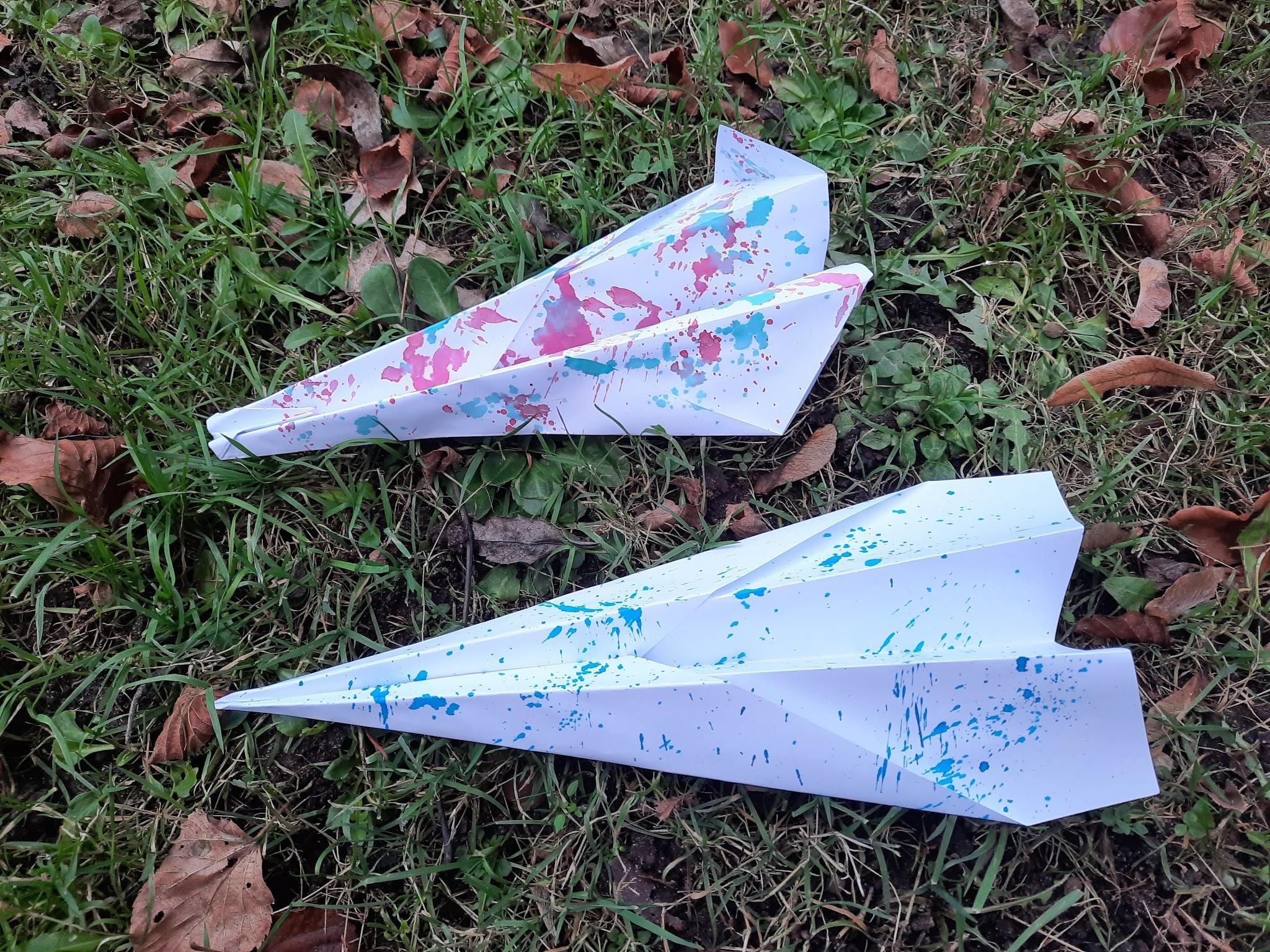 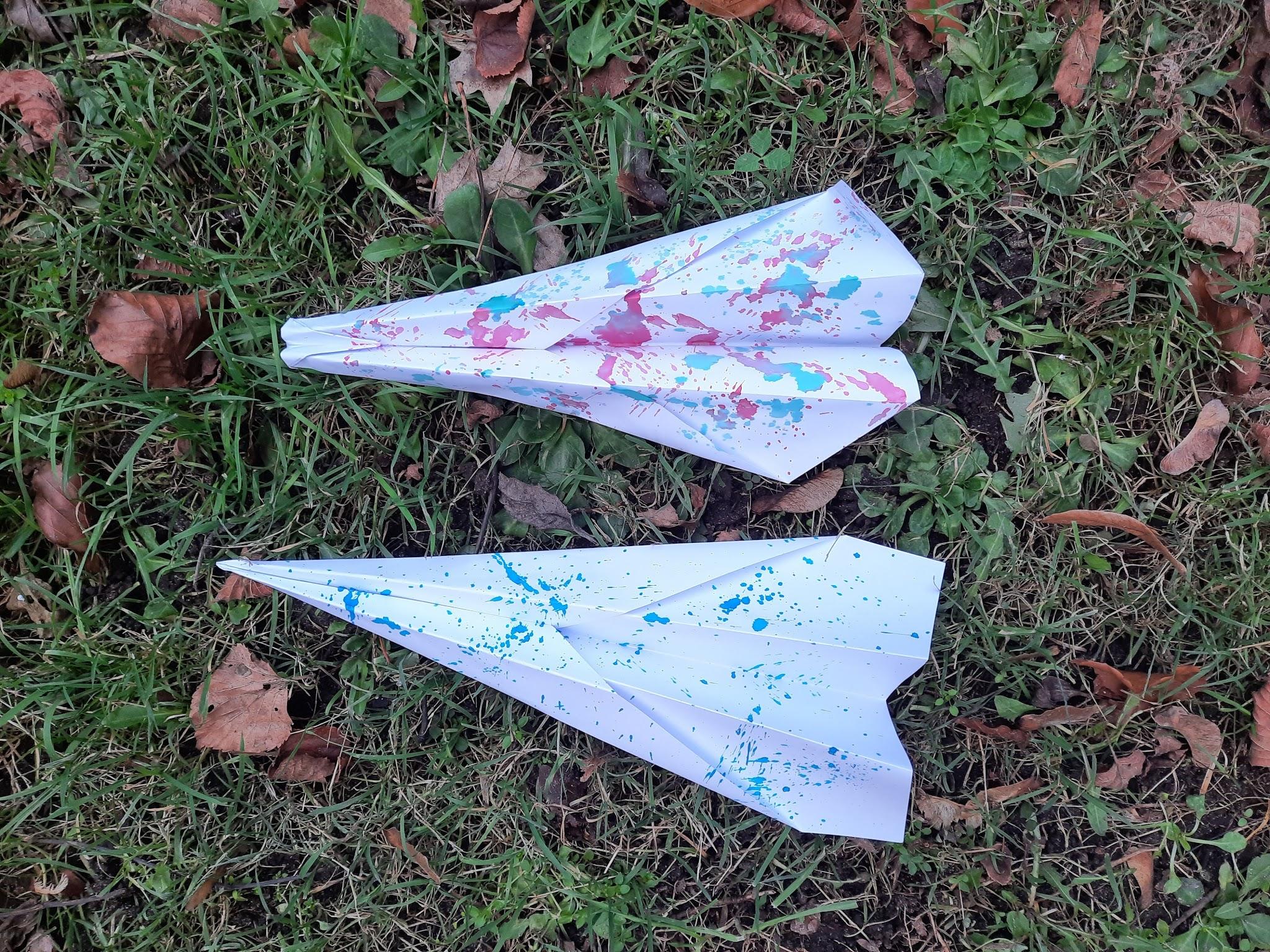 